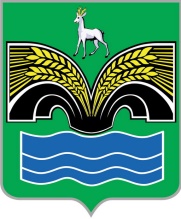 АДМИНИСТРАЦИЯСЕЛЬСКОГО ПОСЕЛЕНИЯ Красный ЯрМУНИЦИПАЛЬНОГО РАЙОНА Красноярский САМАРСКОЙ ОБЛАСТИПОСТАНОВЛЕНИЕот «5» июня 2023 года № 70О предоставлении разрешения на условно разрешенный вид использования земельного участка с кадастровым номером 63:26:1903016:259В соответствии со статьей 39 Градостроительного кодекса Российской Федерации, статьей 28 Федерального закона от 06 октября 2003 года № 131-ФЗ «Об общих принципах организации местного самоуправления в Российской Федерации», Уставом сельского поселения Красный Яр муниципального района Красноярский Самарской области, ст. 15 Правил землепользования и застройки сельского поселения Красный Яр муниципального района Красноярский Самарской области, утвержденных решением Собрания представителей сельского поселения Красный Яр муниципального района Красноярский Самарской области от 22.07.2013 № 45, на основании заключения о результатах публичных слушаний от 29.05.2023г. и рекомендаций Комиссии по подготовке Правил землепользования и застройки сельского поселения Красный Яр муниципального района Красноярский Самарской области от 29.05.2023г. администрация сельского поселения Красный Яр  муниципального района Красноярский Самарской области ПОСТАНОВЛЯЕТ:Предоставить Майтесяну Д.С. разрешение на условно разрешенный вид использования - «Магазины» (код 4.4) для земельного участка 63:26:1903016:259 площадью 2731 кв.м, категория земель - земли поселений (земли населённых пунктов), разрешенное использование - для размещения базы ремонта сельхозтехники по адресу: Самарская область, муниципальный район Красноярский, сельское поселение Красный Яр, село Красный Яр, улица Новая, участок 1Ж, в границах территориальной зоны Сх2 «Зона, занятая объектами сельскохозяйственного назначения» подзоны Сх2-5 «Подзона объектов сельхоз назначения V класса опасности».2. Контроль за исполнением настоящего постановления возложить на заместителя Главы сельского поселения Красный Яр В.В. Серебрякова.3. Опубликовать настоящее постановление в газете «Планета Красный Яр» и разместить в сети Интернет на официальном сайте: http://kryarposelenie.ru.4. Настоящее постановление вступает в силу со дня официального опубликования.Глава сельского поселенияКрасный Яр муниципальногорайона КрасноярскийСамарской области						                           А.Г. Бушов